Практическое занятие № ____Составление технического описания и последовательности обработки модели юбки.Цель работы: Научиться самостоятельно составлять технической описание и последовательности обработки модели юбки.Время на выполнение работы:  45 минут.Задание: Зарисовать технический эскиз модели юбки, вид спереди и вид сзади;Составить техническое описание модели юбки по следующей форме:Общая характеристика: наименование изделия; назначение изделия; силуэт; характеристика ткани.Характеристика  силуэта, застежки.Характеристика конструкции  переднего полотнища: количество деталей, швов, наличие вытачек, рельефов, кокеток, карманов и др. Характеристика конструкции заднего полотнища: количество деталей, швов, наличие вытачек, рельефов, кокеток и др. Обработка верхнего среза юбки.Обработка нижнего края юбки, длина изделия.Вид отделки (отделочные строчки, складки, вышивка и т.д.) Рекомендуемый размер, ростСоставить последовательность обработки модели юбки, опираясь на типовую последовательность:Начальная подготовка: проверка деталей кроя, перевод меловых линий, начальное ВТО, дублирование необходимых деталей.Обработка срезов, вытачек, складок, рельефов, карманов и др.Соединение деталей юбки.Обработка застежки.Обработка верхнего среза.Обработка нижнего среза.Окончательная отделка юбки: чистка, окончательное ВТО, обметывание петель, пришивание фурнитуры.Пособия и инструменты:-конспекты лекций по предмету;-журналы мод;-белая бумага (формат А4);Образец:Технический эскиз модели юбки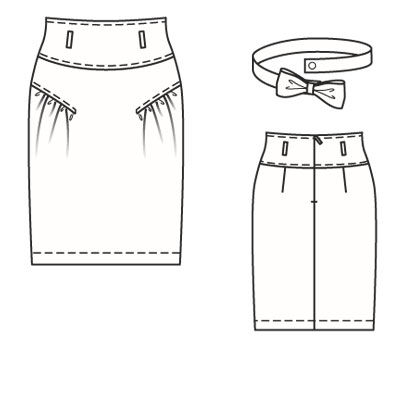 2. 	Техническое описание модели юбкиЮбка женская, для женщин младшей и средней возрастных групп, праздничная, из шелковой ткани.Юбка прилегающего силуэта,  с застежкой на тесьму – молнию в шве заднего полотнища.На переднем полотнище выполнена кокетка округлой формы, шириной 10 см.  На уровне бедер, с двух сторон, выполнены подрезы.На заднем полотнище выполнена кокетка прямой формы. Заднее полотнище состоит из двух частей, со швом по середине и двумя вытачками.Верхний срез обработан цельнокроеным поясом с 4-мя шлевками.По краю кокетки, подрезам выполнена отделочная строчка (0,5 см.).Модель рекомендуется для фигур с обхватом бедер от 90 до 102 см., рост от 158 до 176 см.3.      Последовательность обработки модели юбки1. Начальная подготовка: проверка деталей кроя, перевод меловых линий, начальное ВТО, дублирование нижней кокетки.2. Обработка срезов, подрезов, кокетки, шлевок.3. Соединение переднего и заднего полотнища с частями кокетки.4. Соединение переднего и заднего полотнища  юбки.5. Обработка застежки.6. Обработка верхнего среза.7. Обработка нижнего среза.8. Окончательная отделка юбки: чистка, окончательное ВТО, обметывание петель, пришивание фурнитуры.